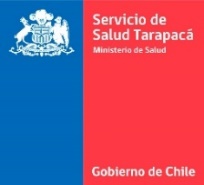 SeñoresServicio de Salud TarapacáPresenteDe acuerdo con lo establecido en el artículo 66 quinquies del Código del Trabajo, incorporado por el artículo 25 de la Ley N°21.545 informo que actualmente trabajo para el/la siguiente empleador/a:Además, comunico que soy madre/padre/tutor (a) legal del/la menor _______________________________, RUT ______________________________, que está diagnosticado/a con ____________________, con fecha ______________, por el Dr.__________________________y asiste actualmente al establecimiento educacional __________________________________, en jornada de_________________ubicado en _______________________, comuna de __________________________________________.Se debe adjuntar certificado médico que acredite el anotado diagnóstico.En caso de tutor legal, se debe adjuntar sentencia judicial ejecutoriada que le otorgó la tuición del menor___________________________FIRMA TRABAJADOR/A_________________, _____ de _______________ de 2023.Nombre o Razón Social del EmpleadorRUTDirecciónComunaNombre y Apellidos Trabajador/aRutEstamentoGradoCalidad JurídicaCorreo electrónicoTeléfono